During the period from 09/01/2021 to 09/30/2021 the Commission accepted applications to assign call signs to, or change the call signs of the following broadcast stations. Call Signs Reserved for Pending Sales Applicants New or Modified Call SignsPUBLIC NOTICE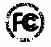 PUBLIC NOTICEReport No. 655Media Bureau Call Sign Actions10/14/2021Call SignServiceRequested ByCityStateFile-NumberFormer Call SignNoneRow NumberEffective DateCall SignServiceAssigned ToCityStateFile NumberFormer Call Sign109/01/2021WALV-FMFMBrewer Media Group, LLCOOLTEWAHTNWPLZ209/01/2021WGLAFMEDUCATIONAL MEDIA FOUNDATIONNASHVILLEGAWGCN309/01/2021WKIXAMAM 850, LLCRALEIGHNCWPTK409/01/2021WRNPFMNORTHEAST INDIANA PUBLIC RADIO, INC.ROANOKEINWBNI-FM509/01/2021WUIEFMBrewer Media Group, LLCLAKESITETNWALV-FM609/02/2021KBAMAMBICOASTAL MEDIA LICENSES IV, LLCLONGVIEWWAKEDO709/02/2021KEDOAMBICOASTAL MEDIA LICENSES IV, LLCLONGVIEWWAKBAM809/03/2021WUXLAMCREEK MEDIA, LLCMACONGAWNEX909/06/2021KPWT-LDLDDTV AMERICA CORPORATIONFORT DODGEIAKEOF-LD1009/06/2021KTSBAMGRIFFIN LICENSING, L.L.C.TULSAOKKFAQ1109/09/2021WHTR-LPFLTIPTON - ROSEMARK ACADEMY, INC.ROSEMARKTNWTRA-LP1209/10/2021WYBM-LDLDLOWCOUNTRY 34 MEDIA, LLCWESTMORELANDNHW15DV-D1309/15/2021WAHU-LDLDLOWCOUNTRY 34 MEDIA, LLCCROZETVAW31FG-D1409/15/2021WQCPFMBLACK MEDIA WORKS, INC.FORT PIERCEFLWJFP1509/15/2021WQJSFMBLACK MEDIA WORKS, INC.CLEWISTONFLWJCB1609/15/2021WUDEFMMIDLANDS MEDIA GROUP LLCFOREST ACRESSCWWNQ1709/24/2021WRDDAMSHIPPENSBURG BROADCASTING, INC.SHIPPENSBURGPAWEEO1809/29/2021KMYN-LDLDMy Central Valley, LLCDULUTHMNK32OH-D1909/29/2021WRJT-LDLDMy Central Valley, LLCWAUSAUWIW34EO-D2009/29/2021WZEO-LDLDMy Central Valley, LLCLA CROSSEWIW26FD-D2109/30/2021WNAP-LPFLJACKSON PARK BAPTIST CHURCH, INC.MUNCIEINWJPB-LP-F C C-